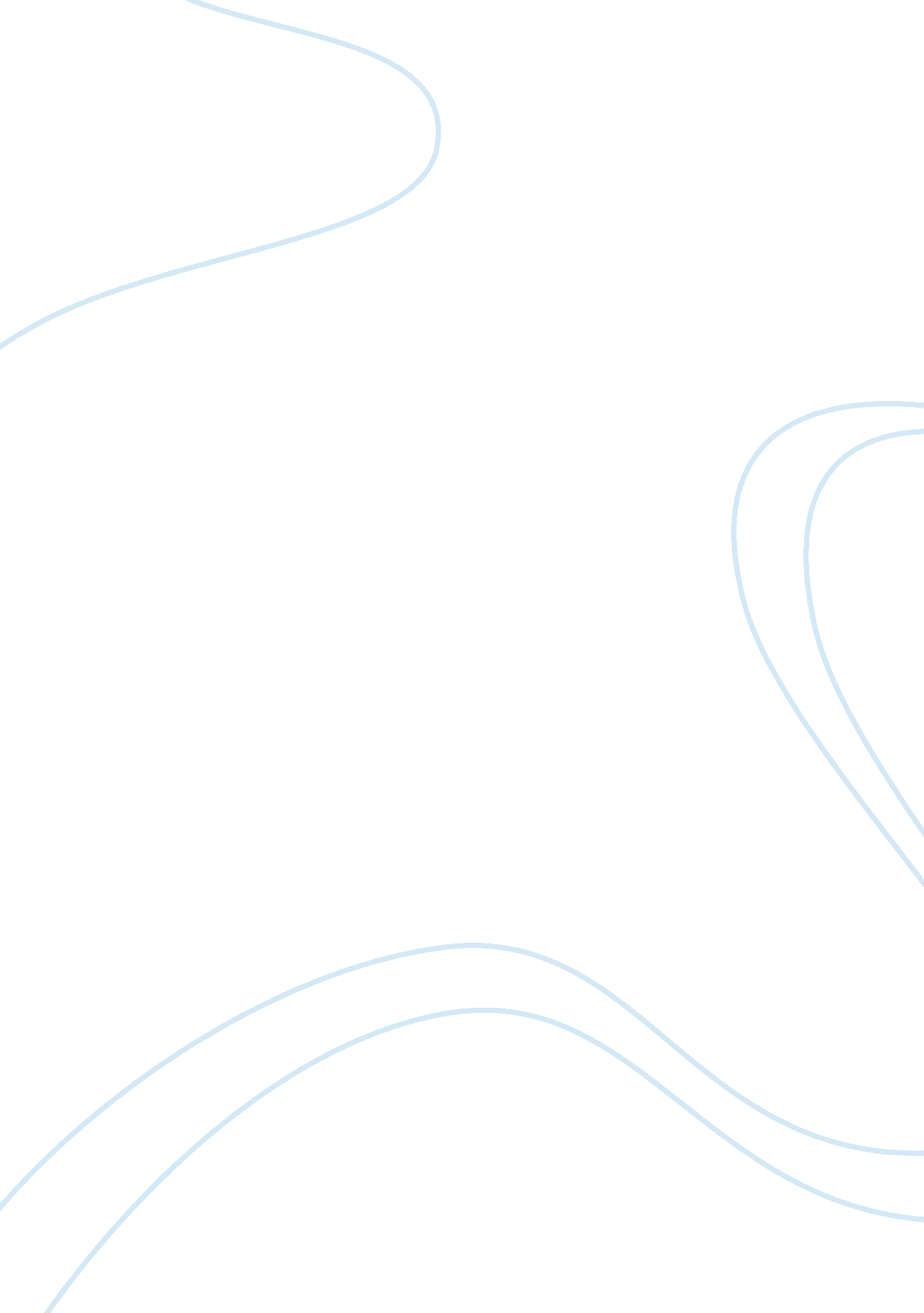 Approaches on material conditions essayEnvironment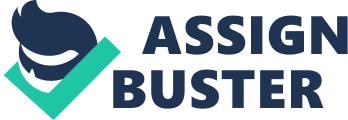 The culture that is being embraced at the present moment by our the society has predominantly helped us have a better approach to getting to fathom ourselves, the culture being used and in particular accepting the society that we are living in. Surprisingly, Apostles and the evangelists have a commonality in their thoughts as they are convinced that the Third Industrial Revolution will sprout out numerous job opportunities more than it will shut out, and this vivid increase will go hand in hand with the high consumer demands (Mills 4). Additionally, this will also call for establishment of new global markets that will be able to absorb the goods and products that will be produced. Their faith and in this matter their world view has been pivoted on the correctness of this two central propositions. However, this believe is also received with criticism by some people who are very pessimistic as they wonder where such opportunities will sprout from considering that at the present moment technology has come up to reinstate the global workforce (Lee 169). In essence, information and technological information has exclusively replaced the global workforce and therefore they believe that what the apostles and evangelists consider possible is just fancy. The high prolific in science and technology will also mean that only a few will be fortunate to get opportunities since only the qualified will be enumerated for the positions. Those on the way back of third industrial revolution also believe that getting opportunities in the automated world would be compared to a pipe dream or a delusion. It is believed that the material conditions will also sprout out some job opportunities for numerous people but this is criticized in the sense that, the opportunities will only require few people who will are qualified and therefore this will not account for an increases in reduction on employment crisis. It is also fathomless how the underemployed and unemployed will be able to acquire and afford the products considering that they are associated with the automated system. Even if a new product were to emerge today, its production will be highly automated meaning that only few opportunities will be available for only the online workers. There is also a belief that as trade barriers are being lessened they will align with new global opportunities which will result in an increase consumer demands. Naysayers believe that soaring of production will result to a low consumer demand which will mean less number on people having job opportunities. There is also a like-hood that the rebirth of automation in the present global word will not only displace the technological aspects being used at the moment but will also bring to a standstill even the purchasing power of the consumers since they will have no money to make the purchases. There is also an insinuation that the automation aspects that is being set forth to be utilized in the future will be faced by drawbacks evolving from the same technologies that will be in use. As the global market will continue experiencing depression, automation will be accelerating its production activities yet displacing the employees all in the name of creating new job opportunities without considering that the opportunities implemented will not be able to cater for the whole lot people. Emergence of automation does not mean an end to global markets but instead globalization will now be at a snail’s speed thus not able to cover up the production activities. Automation will not have solved the issues in globalization but instead will have accelerated them to much greater heights. Unemployment and high purchasing power will still remain intact, a facet that will underestimate the government’s role in creating jobs for its own people. Understanding of the material conditions is therefore a feature that ought to be thought about in diverse ways before anything is done to perpetuate it. Its outcome may either be adverse or better depending on its approach. Although sometimes having a belief they say “ can move mountains” but it’s always advisable to weigh the advantages and disadvantages (Smith pp. 13-15). The financial institution is all over trying to streamlines a way into ensuring the outcome of automation is received with both hands considering the positive impacts that are believed to sprout from it. Agricultural, manufacturing and service sectors are some of the sectors that are believed to have an eminent change and yet it is believed that they are ones on the extreme side when it comes to automation. Third industrial revolution is a feature which has evolved to rip off such technological aspects their significance since everything is being automated, offering some employment opportunities to some while snatching the similar opportunities from others. It does not pay any respect to the state of equilibrium since the number of displaced is more than those employed (Smith 16-18). Technological advancement is an aspect that has buffeted each and every side of industrialized nation. Joblessness, low wages and an increased number of middle class people are trying each and every way to squeeze their way through the technological advancement in order to assume their normalcy in life, a condition that has been thwarted completely. Virtually, automation has resulted in more adverse effects to the people than it had been anticipated. People have been compelled to seek refuge in religious movements that are promising to reinstate them to their normal kind of life (Smith 15). Ideological conditions As discussed in this chapter having a belief in achieving something may sometime prove difficult considering the challenges and conditions that may be present when some changes are paving their way through all in the name of streamlining life. Having a complete hold of automation in the society may therefore be not embraced by all people considering the ideological conditions that might be prevailing in the society (Smith 19-21). Ideologies in this case stems out from the fact that, in the course of generation, many proud cultures of protest and reform have fully-fledged as diminished as long as the life resources of the environment they live in is not in existence. It is the replenishment of the religious aspects that will soon engender the next politics and maybe this shall account for the final extremism of the society. It is from the same people who speak from the religious perspective who provide insightful criticism about our isolated existence, and they believe that they believe it is the brightest idea into the world of liberation (Smith 15). When we speak of culture, we entirely perceive it as an incarnation of people’s shared realism, which may symbolized in diverse forms, for instance via word, images, in mythical forms, music , philosophical or even in moral aspect. The ideological approach undertaken to understand the culture and the society in general will merely be dependent on the conditions set out by the environment besides the kind of lifestyles people have adopted. Reality will therefore act like a boundary that will limit the ideology of mindscape. In this case, politics will be metaphysically and psychologically stranded in peoples’ minds (Smith 13). Politics may slightly influence the culture of people but ideally people may give little or no attention to it yet it will still linger into their ears and minds. The platform unto which culture has been moving at over the past time since industrialization came into being is the ideology on modern science. In essence, science has coiled itself from the continuities and consciousness it acquired from the early Christianity (Mills 1-6). In examining peoples’ mindscape the idea on what people particularly know or what they believe they know are not the best approaches to understanding what they require at their disposal. In this juncture, it becomes fathomable that the society is at a popular level but at the same time illiterate in science and technology. What matters in this case is the feel of the surrounding environment, the sense of reality exhumed and the level of understanding that spontaneously singles out knowledge from fanatic. The society has not yet been enlightened or come into reality if technological advancements are a reality that will into being one day in life. They are for the idea that this are like dreams may or may not be bound to happen. It is due to these factors that politics has become so dominant in depicting the metaphysical and psychological basis of politics into the culture. Science is this respect is a culture that is being embraced by the western countries that work on a platform that it takes a predominant role in their contemporary life besides being a keystone to their technological advancements. Perhaps the society sacrifices itself to scientific and industrial revolution, and then the change will be very sudden and very promising (Smith pp. 13-17). Works cited Mills, C. Wright. The sociological imagination. New York: oxford university Press, 1959. (pp. 3-4). 
Lee, Dorothy. Freedom and Culture. Englewood Cliffs: Prentice Hall, 1959. (pp. 5-14). 
Diamond, Stanley. The search for the primitive. New Brunswick, N. J: transaction books, 1974. 
(pp. 118-123; 131-167; n171-175) 
Mills, J. S. On liberty. Arlington Heights: Crofts Classic, 1947. (pp. 1-16). 
Smith, Adam. The Wealth of Nations. New York: Library of Liberal Arts, 1961. (pp. 13-17). 